Restaurant Service Addendum 2020Clothing Requirement White long-sleeved dress shirt (with or without SkillsUSA logo); black dress slacks with belt, or skirt; plain black tie with no pattern or SkillsUSA black tie; shined, non-skid black leather work shoes or black flat heels; black socks or hose. Non-bib Bistro aprons are the official apron for food and beverage service and are required. Waiter’s jackets, bow ties, vests, cummerbunds or half aprons are not permitted.Clothing Items do not have to have the official SkillsUSA logo, but must otherwise match the descriptions above.Adjustments to the National Technical StandardsThere will no wine knowledge or presentation portion of the contest.No wine key is required.Scope of ContestTable Set Up based on menuMenu Presentation to GuestsTable side guacamole preparation (recipe identified below)Napkin presentation (Bishop Hat, Candlestick, and 1 of contestant’s choice)See national technical standards for more details on contest scope.  SkillsUSA North Carolina reserves the right to make adaptations or changes based on time, materials, and facility requirements.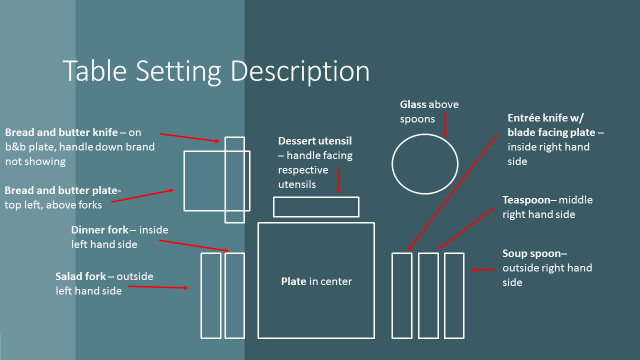 Guacamole RecipeIngredients2 ripe Hass Avocados, seeded and scooped from peel (about 26 oz before peeled and cored)1/4 cup finely chopped red onion, rinsed under water in mesh strainer and drained1 large Roma tomato, seeded then diced1 Tbsp finely chopped cilantro1/2  jalapeño, seeded and minced1/2 clove garlic, minced fresh lime juice to tasteSalt and freshly ground black pepper, to tasteInstructionsAdd avocados to a larger bowl and cut into avocados with a pastry cutter until you've reached the texture you like (or use a fork if you don't have a pastry cutter). Add red onion, tomato, cilantro, jalapeño, garlic, lime and season with salt and pepper to taste. Toss mixture then serve immediately for best results.BISHOPS HAT   Examples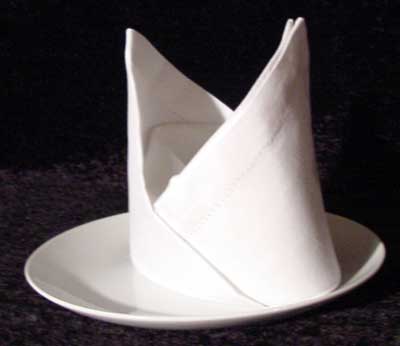 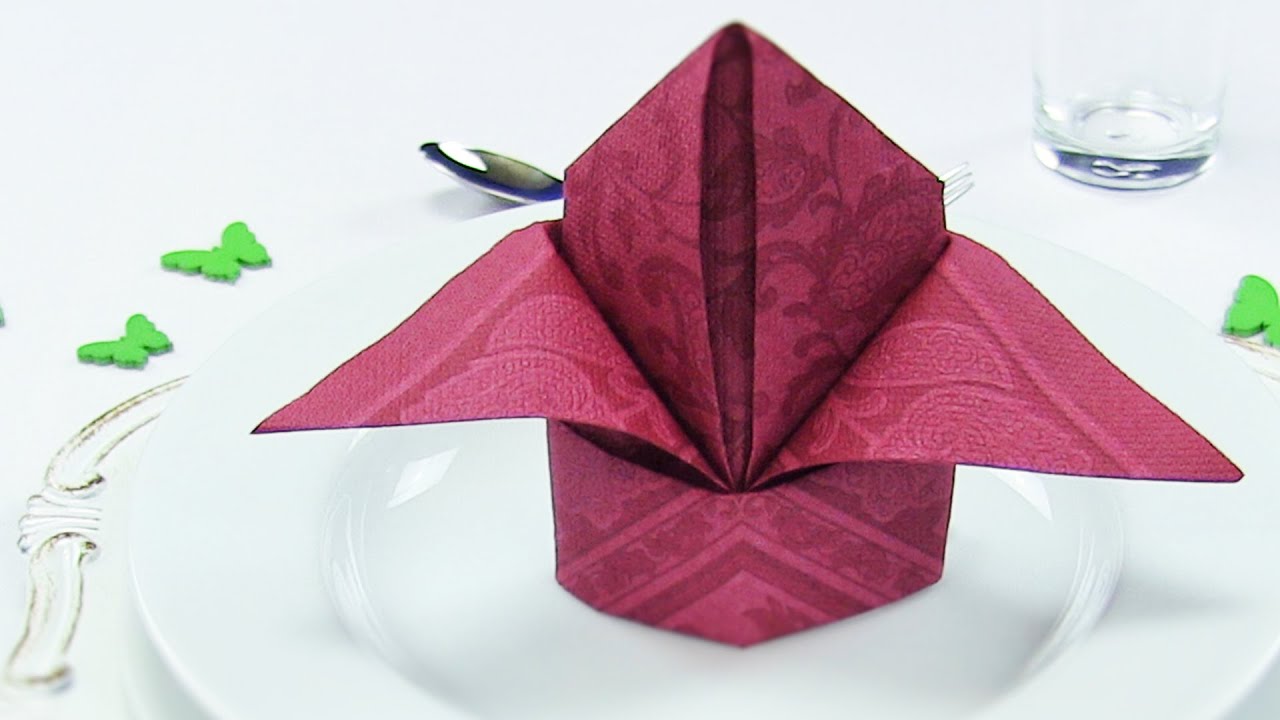 SkillsUSARestaurant ServiceSite-Provided EquipmentStudent-Provided EquipmentAll equipment All “food” and beverages (except for optional items next column)Flatware, trays, table settings, cloths, napkinsTax chartsGuest checks and check presentation foldersMenus and description of the daily chef’s featured dishesMANDATORY EQUIPMENTStudents will not be allowed to compete without this minimum level of equipment.Table crumbers, lighters and wine key are not optional and are part of a waiter’s uniform.Knife kit or at least one knife for cutting onions, avocados and anything else they would want to add to the guacamole.One ink pen (blue or black) No. 2 pencil for written test 